Semaine du 8 au 12 juinA faire sur ton cahier du jour, en respectant la présentation habituelle (tu peux écrire la date en anglais)LECTURE : lire les épisodes 84, 85, 86, 87 et 88 du feuilleton d’Hermès.Proposer une ou plusieurs illustrations de ces feuilletons.EPS : jongler avec deux bouleshttps://www.ac-paris.fr/portail/upload/docs/application/pdf/2020-03/figures_jonglerie_2_balles_b.pdf ARTS VISUELS : reproduire en photo une œuvre.Choisis une des 6 œuvres ci-dessous ; entraîne-toi à la reproduire par imitation dans un décor le plus réaliste ; prends la pause et quand tu es prêt…prends la photo. Envoie-nous ta photo pour que nous puissions la poster sur le site afin que tes camarades devinent l’œuvre reproduit.Lundi 8 juinLecture : lireCalcul : Je connais la technique usuelle des 4 opérations. 123 456 – 34 567 =98 765 : 7 =Orthographe : J’accorde le verbe avec le sujet. 3 page 149Mesure : Je connais les unités de contenance et les relations qui les lient. 1 et 2 page 87Problèmes : Je décris et j’exécute des déplacements.1 page 181EPSARTSMardi 9 juinLecture : lireCalcul : Je connais la technique usuelle des 4 opérations. 987 654 – 123 456 =8 765 : 9 =Lexique : J’utilise des mots génériques.5 page 67Numération : J’utilise des fractions pour coder des mesures d’aires.3 page 111Grammaire : Je manipule le sujet de la phrase.11 page 89EPSARTSJeudi 11 juinLecture : lireCalcul : Je connais la technique usuelle des 4 opérations.7 896 X 786 =7 896 : 5 =Grammaire : Je manipule le sujet de la phrase.12 page 89Géométrie : J’identifie des solides par classement et comparaison.1 page 147Orthographe : Je maitrise les accents graves et aigus2 page 146EPSARTSVendredi 12 juinLecture : lireCalcul : Je connais la technique usuelle des 4 opérations.10 739 X 897 =10 739 : 9 =Lexique : Je manipule des noms composésPour commencer page 53Numération : Je place des fractions simples sur une droite graduée.Activités de recherche page 122 (sauf 3 page 122)Orthographe : Je maitrise les accents graves et aigus3 page 147Problèmes : Je décris et j’exécute des déplacements.2 page 181EPSARTS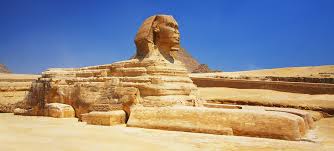 Le Sphinx de Gizeh 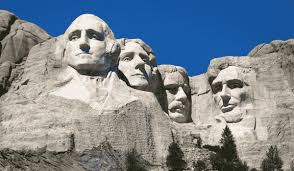 Mont Rushmore 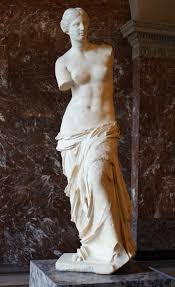 La Vénus de Milo 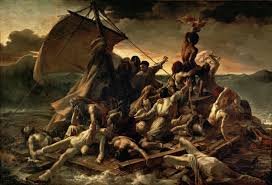 Le radeau de la Méduse, T. Géricault 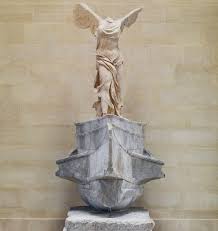 La Victoire de Samothrace 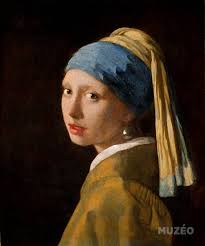 La jeune fille à la perle, J. Vermeer 